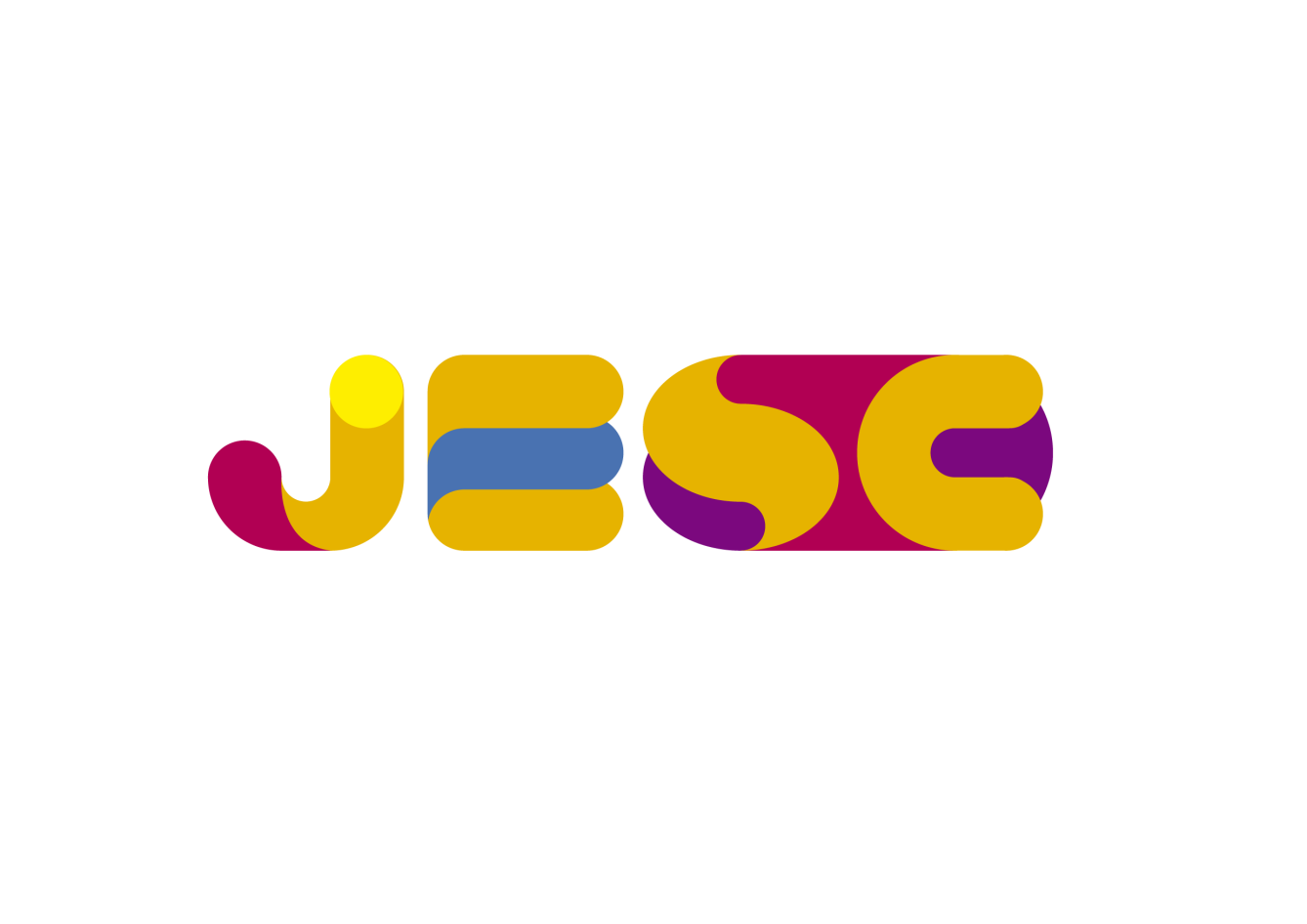 4ª ETAPA SELETIVAConcórdia, 10 e 11 de julho de 2018.BOLETIM FINALFORMAÇÃO DAS CHAVESBASQUETEBOL MASCULINOCHAVE ÚNICAEEB DEODORO/CONCÓRDIACOLÉGIO LUTERANO SANTISSIMA TRINDADE/JOAÇABABASQUETEBOL FEMININOCLASSIFICADO ESTADUALEEB DEODORO/CONCÓRDIAFUTSAL MASCULINO CHAVE ÚNICAEBM SANTA RITA/CONCÓRDIAEEB IRMÃO JOAQUIM/IBICARÉEMEB. VALENTIN BERNARDI/ITÁHANDEBOL MASCULINO CHAVE ÚNICACNEC DR. JULIO CESAR R. NEVES OU EBM SANTA RITA/CONCÓRDIAEBM SÃO FRANCISCO/LUZERNAFUTSAL FEMININO CHAVE ÚNICAEBM SANTA RITA/CONCÓRDIAEEB DR. WILSON PEDRO KLEINUBING/CAPINZALEEB. LUIZ SANCHES BEZERRA DA TRINDADE/XAVANTINAHANDEBOL FEMININO CHAVE ÚNICAEEB VIDAL RAMOS JUNIOR/CONCÓRDIAEBM SÃO FRANCISCO/LUZERNAVOLEIBOL MASCULINO CLASSIFICADO ESTADUALEBM VALENTIN BERNARDI/ITÁVOLEIBOL FEMININO CLASSIFICADO ESTADUALEBM VALENTIN BERNARDI/ITÁRESULTADOS DO DIA 10 DE JULHO DE 2018 (TERÇA FEIRA)HANDEBOLHANDEBOLHANDEBOLLocal – Ginásio de Esportes da Unc Local – Ginásio de Esportes da Unc Local – Ginásio de Esportes da Unc Local – Ginásio de Esportes da Unc Local – Ginásio de Esportes da Unc 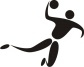 JogoSexoHoraEscola/Municipio/SDREscola/Municipio/SDRXEscola/Municipio/SDREscola/Municipio/SDRChave1M10:00EBM SANTA RITA /CONCÓRDIA5X21EBM SÃO FRANCISCOLUZERNAU2F10:45EEB VIDAL RAMOS JUNIORCONCÓRDIA16X11EBM SÃO FRANCISCOLUZERNAUCLASSIFICAÇÃO FINALHANDEBOL MASCULINOHANDEBOL MASCULINO1EBM SÃO FRANCISCO/LUZERNA2EBM SANTA RITA /CONCÓRDIAHANDEBOL FEMININOHANDEBOL FEMININO1EEB VIDAL RAMOS JUNIOR/CONCÓRDIA2EBM SÃO FRANCISCO/LUZERNARESULTADOS DO DIA 11 DE JULHO DE 2018 (QUARTA FEIRA)BASQUETEBOLBASQUETEBOLBASQUETEBOLBASQUETEBOLLocal – Ginásio Ivo Silveira - CentroLocal – Ginásio Ivo Silveira - CentroLocal – Ginásio Ivo Silveira - CentroLocal – Ginásio Ivo Silveira - CentroLocal – Ginásio Ivo Silveira - Centro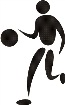 JogoNaipeHoraEscola/Municipio/SDREscola/Municipio/SDREscola/Municipio/SDRXEscola/Municipio/SDREscola/Municipio/SDRChave1M10:30EEB DEODORO/CONCÓRDIAEEB DEODORO/CONCÓRDIA2524COLÉGIO LUTERANO SANTISSIMA TRINDADE/JOAÇABAUCLASSIFICAÇÃO FINALBASQUETEBOL MASCULINOBASQUETEBOL MASCULINO1EEB DEODORO/CONCÓRDIA2COLÉGIO LUTERANO SANTISSIMA TRINDADE/JOAÇABAFUTSALFUTSALFUTSALLocal – Centro de Eventos Concórdia – Parque de ExposiçõesLocal – Centro de Eventos Concórdia – Parque de ExposiçõesLocal – Centro de Eventos Concórdia – Parque de ExposiçõesLocal – Centro de Eventos Concórdia – Parque de ExposiçõesLocal – Centro de Eventos Concórdia – Parque de Exposições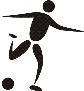 JogoSexoHoraEscola/Municipio/SDREscola/Municipio/SDRXEscola/Municipio/SDREscola/Municipio/SDRChave1M09:15EBM SANTA RITACONCÓRDIA2X3EMEB. VALENTIN BERNARDIITÁU2F10:00EBM SANTA RITACONCÓRDIA1X1EEB. LUIZ SANCHES BEZERRA DA TRINDADE/XAVANTINAU               PENALTIS: 3X1               PENALTIS: 3X1               PENALTIS: 3X1               PENALTIS: 3X1               PENALTIS: 3X1               PENALTIS: 3X1               PENALTIS: 3X1               PENALTIS: 3X1               PENALTIS: 3X13M10:45EEB IRMÃO JOAQUIMIBICARÉ1X0EBM SANTA RITACONCÓRDIAU4F13:30EEB DR. WILSON PEDRO KLEINUBINGCAPINZAL1X2EEB. LUIZ SANCHES BEZERRA DA TRINDADE/XAVANTINAU5M14:15EMEB. VALENTIN BERNARDIITÁ1X0EEB IRMÃO JOAQUIMIBICARÉU6F15:00EBM SANTA RITACONCÓRDIA1X0EEB DR. WILSON PEDRO KLEINUBING/CAPINZALUCLASSIFICAÇÃO FINALFUTSAL MASCULINOFUTSAL MASCULINO1ºEMEB. VALENTIN BERNARDI/ITÁ2ºEEB IRMÃO JOAQUIM/IBICARÉ3ºEBM SANTA RITA/CONCÓRDIACLASSIFICAÇÃO FINALFUTSAL FEMININOFUTSAL FEMININO1ºEBM SANTA RITA/CONCÓRDIA2ºEEB. LUIZ SANCHES BEZERRA DA TRINDADE/XAVANTINA3ºEEB DR. WILSON PEDRO KLEINUBING/CAPINZALCLASSIFICADOS PARA ETAPA ESTADUALBASQUETEBOL MASCULINOEEB DEODORO/CONCÓRDIABASQUETEBOL FEMININOEEB DEODORO/CONCÓRDIAFUTSAL MASCULINOEMEB. VALENTIN BERNARDI/ITÁFUTSAL FEMININOEBM SANTA RITA/CONCÓRDIAHANDEBOL MASCULINOEBM SÃO FRANCISCO/LUZERNAHANDEBOL FEMININOEEB VIDAL RAMOS JUNIOR/CONCÓRDIAVOLEIBOL MASCULINOEBM VALENTIN BERNARDI/ITÁVOLEIBOL FEMININOEBM VALENTIN BERNARDI/ITÁPRÉ-CLASSIFICADOS PARA ETAPA ESTADUALFUTSAL MASCULINOEEB DEODORO/CONCÓRDIAFUTSAL FEMININOEEB VIDAL RAMOS JUNIOR/CONCÓRDIAVOLEIBOL FEMININOCOLÉGIO CONEXÃO/JOAÇABA